POSITION DESCRIPTION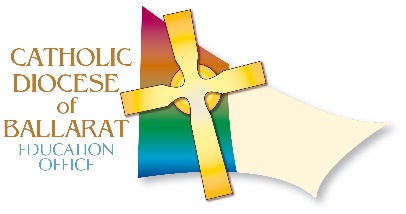 Catholic Education Office, Diocese of BallaratPOSITION TITLE: 	Leader Well Being REMUNERATION SCALE:	A competitive salary as per the Victorian Catholic Education Multi-Enterprise Agreement 2018, commensurate with relevant experience and qualifications.  Access to salary packaging.REPORTS TO:	Assistant Director System Improvement  FULL TIME EQUIVALENT: 	1.0CLASSIFICATION:	5 year contract.  This term may be extended for a further 3 year period subject to a review of CEOB requirements and Director endorsementLOCATION: 	Any Office location: Ballarat, Warrnambool, Horsham or Mildura AUTHORISED BY: 	Director of Catholic EducationDATE: 	September 2019Primary Objective    To contribute to the overall leadership, development and capacity building of learning and teaching in Catholic schools within the Diocese of Ballarat.  The particular focus for the Leader Well Being will include  co-ordinating and providing leadership to Education Officers  to build teacher capacity that will lead to improved learning outcomes for all students, in additionto co-ordinating services for students with specific learning needs.AccountabilityThe Leader Well Being  is accountable to the Assistant Director System Improvement.DelegationsThe Board of the Diocese of Ballarat Catholic Education Limited (DOBCEL) develops diocesan education The Board of the Diocese of Ballarat Catholic Education Limited (DOBCEL) develops diocesan education policy and recommends it for ratification by the Bishop of Ballarat.The DOBCEL Board delegates to the Director of Catholic Education the leadership, oversight and management of DOBCEL schools and the Catholic Education Office, the appointment, supervision and performance management of Principals of DOBCEL schools and CEOB staff.The DOBCEL Board ratifies the appointment of Principals for DOBCEL Schools on the recommendation of the Director of Catholic Education and the local panel, in accord with the DOBCEL Principal Selection and Appointment Policy and Procedures.The Director of Catholic Education delegates the leadership and administration of the school to the Principal in accordance with the DOBCEL Delegations Procedures.  Job Environment The position is responsible to lead and work as a member of a cohesive and collaborative System Improvement Team and Diocesan Education Team focused on improving well being outcomes for all students and supporting students with diverse learning needs.   This will require  working collaboratively with the Educational Consultants and Education Officers to facilitate the provision of a comprehensive and differentiated service to schools.  As requested, the Leader Wellbeing  may represent the Director on CECV/ State Government/ Federal Government or Interagency committees and working parties. Key Responsibilities on commencementA commitment to the principles of Catholic education and the ability to realise the mission in the context of the Diocesan Education Community and the objectives and functions of this position.Contribute positively as a member of the broader Diocesan Education CommunityBuild a productive team culture with a focus on  educational planning, research and service delivery to schools.Engage as an active member of the executive of the System Improvement Team and other required leadership forums. Provide high-level advice, as appropriate, to the Assistant Director System Improvement on key policy issues related to wellbeing (including behaviour support) and learning diversity. Implement key strategies as detailed in the CEOB Strategic Directions and Annual Plans.Ensure compliance with relevant legislation and all DOBCEL and CEOB policies and proceduresManage and implement the various initiatives within the Diocesan Education Community with a particular focus on the wellbeing framework, response to invention and school wide positive behaviour support.Engage in on-going professional learning to build personal professional knowledge and skills in particular areas of expertise through attendance at relevant conferences and other professional learningContribute to the overall leadership and development of learning and teaching in Catholic schools in the Diocese of Ballarat.Support dialogue and planning of appropriate professional practice that builds school capacity to support  wellbeing, behaviour and learning diversity practices.Facilitate improvement in the quality of differentiated teaching across all schools. Lead and support the planning and provision of relevant professional learning within the Catholic sector.Maintain open communication with principals/curriculum leaders/learning support leaders  in schools to ensure all are appropriately informed of relevant educational information pertaining to wellbeing, behaviour and learning diversity.Research current and future approaches to wellbeing and learning diversity  and use data to shape and inform the work of team members.Develop strategies for the use of system data to support schools to improve student outcomes.Lead the education officers in matters related to the wellbeing framework, school wide positive behaviour support and learning diversity.Provide leadership and oversight with regard to the wellbeing framework and  the support provided through learning support servicesEstablish an annual work plan that appropriately contributes to the CEOB  strategic plan and initiatives, that  incorporates work within an approved annual budget, and fulfils relevant reporting requirements.Facilitate regular meetings with the CEO  Teams and school networks to ensure alignment of goals and sound    communication to  maintain consistency and cohesion in provision of services between the regions and the system as a whole.Regularly meet with Assistant Director School Improvement to articulate and monitor professional goals through the Performance, Development and Review (PDR) processManage the performance of Education Officers through the PDR process.Engage in on-going professional learning to build personal professional knowledge and skills in particular areas of expertise through attendance at relevant conferences and other professional learning.It is not the intention of this position description to limit the scope or accountabilities of the position but to highlight the most important aspects of the position.  The accountabilities described within may be altered in accordance with the changing requirements of the role.Key Relationships Assistant Director School Improvement System Improvement Executive TeamEducation ConsultantsLeader Learning and Teaching Education OfficersPrincipals and Leadership TeamsSchool networks and clustersSchool staff Selection Criteria (for PD_Procedures for Application and Selection)QualificationsAccreditation to Teach Religious Education in a Catholic School or working towards.Qualified and registered teacher in Victoria or qualified with the ability to gain registrationGained or working towards post–graduate qualifications related to Education (desirable)Current motor vehicle licenceExperienceSignificant experience in a curriculum or wellbeing leadership position Significant experience managing curriculum implementation and change managementExperience at senior leadership level within a Catholic school (desirable)Knowledge, skills and abilitiesHigh level of emotional maturity/intelligence and the ability to lead from a range of positions/situationsHigh level knowledge of Response to Intervention strategies, School Wide Positive Behaviour Support and Wellbeing strategies.High level knowledge and understanding of learning diversityHigh level capability at complex decision making and able to make sound judgementsAbility to embed child safe practices into all aspects of this roleAbility to relate, influence and communicate to a wide range of people and professions.Ability to plan, think and act strategically.Ability to use data to inform decision makingAbility to resolve complex problems and matters of conflict.Specialisation in a specific area of curriculum or schooling: e.g. Languages, Gifted Education, Middle Schooling (desirable)Knowledge of Professional Learning Communities (desirable)Knowledge of System Improvement (desirable)Knowledge of developing school networks and clusters (desirable)